Futuresteps519 Hill Street SouthRD 1 Richmond,7081NelsonNew ZealandFeb 13 2013-02-13To whom it may concern.The purpose of this letter is to outline my experience working with Professor Ockie Bosch since the early 1990’s when I was involved in his recruitment to New Zealand, from South Africa, to lead a systems research team focusing on the complexities of dry-land farming systems.Since then I have had an ongoing association with his work as he has increasingly expanded the breadth and utility of his systems research, firstly in Australia and then more widely in Asia and globally. As Parliamentary Commissioner for the Environment (PCE) in New Zealand (1997 – 2007) I drew on his systems research and experience as I designed some of my large-scale investigations of New Zealand farming systems (the sustainability of) and energy systems. Since 2004, as an Adjunct Professor at the University of Queensland, I have worked with Professor Bosch on aspects of the teaching of systems research and its integration into ecosystems management.  During this period I have encouraged New Zealand students to take UQ systems courses because of there value and because I believe, in the face of so many major challenges in our societies that will only be solved at a systems level, it’s knowledge that is widely needed. From my perspective, having originally trained as population ecologist, worked in systems from Antarctica to the tropical Pacific, a decade as PCE in NZ and now working with International organisations, Professor Bosch is a global leader in systems science  and its practical application.Yours sincerely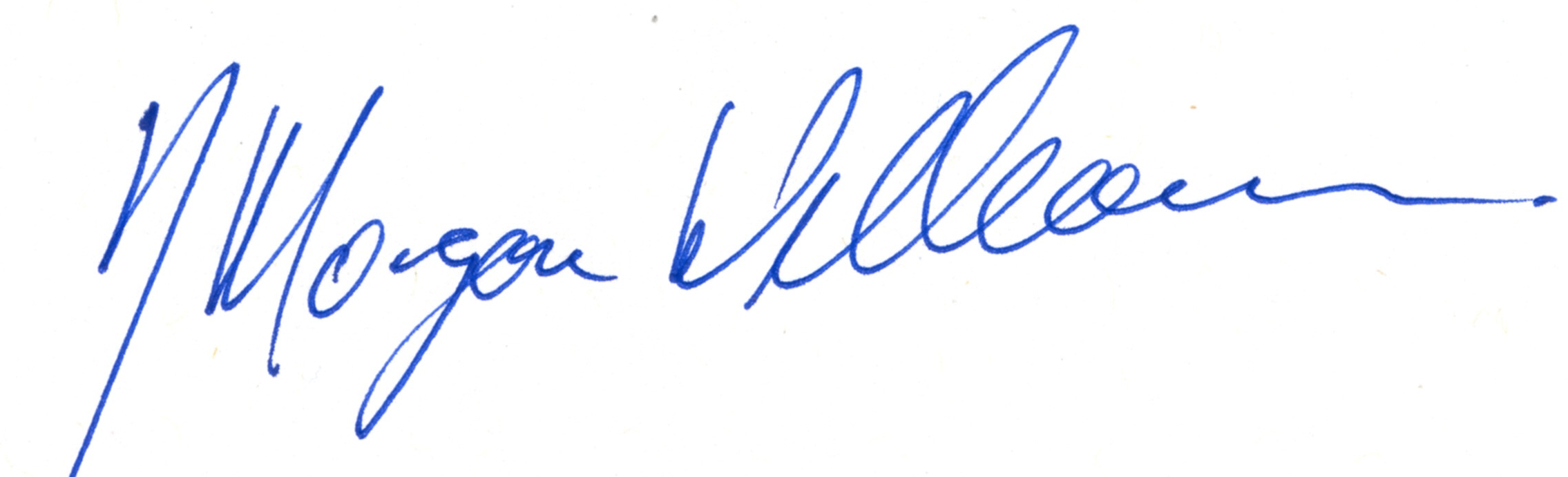 Dr J Morgan WilliamsFormer Parliamentary Commissioner for the Environment NZAdjunct Professor University of QueenslandChair WWF New ZealandMember Balaton Group